Bambora Opt-In Instructions, effective November 8, 2021Effective immediately, Concur has migrated to a new payment processor (Bambora) for “out of pocket” direct deposit payments.  You must complete a one-time opt-in process to continue to receive your out-of-pocket reimbursements.  The opt-in process authorizes Bambora to make deposits using your existing banking information in Concur.Banking details do not need to be re-entered Delegates cannot opt in on your behalf Cannot be done through the mobile app You can choose either option below. OPTION 1 (Recommended Approach): Login to Concur on the computer/browserClick on ProfileClick Profile SettingsUnder Expense Settings at the left-hand side, select Bank InformationFill out the required fields (Note: If banking information already exists in your profile this will not be necessary)Check the tick boxSave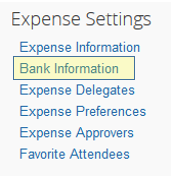 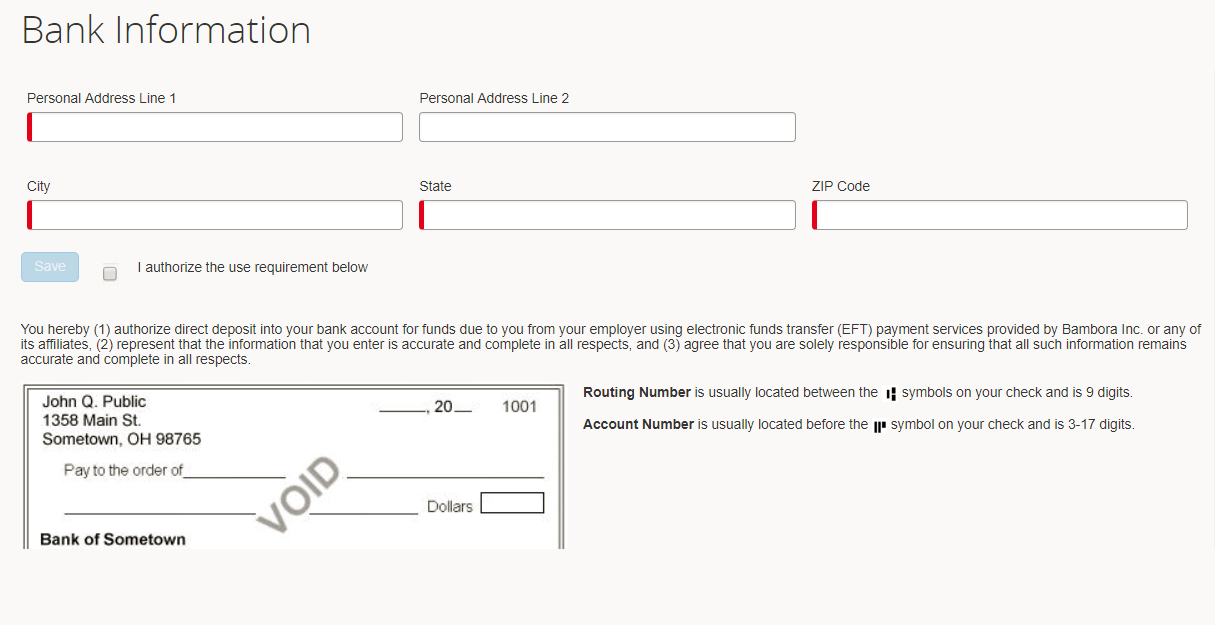 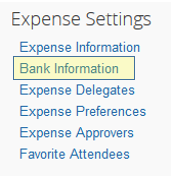 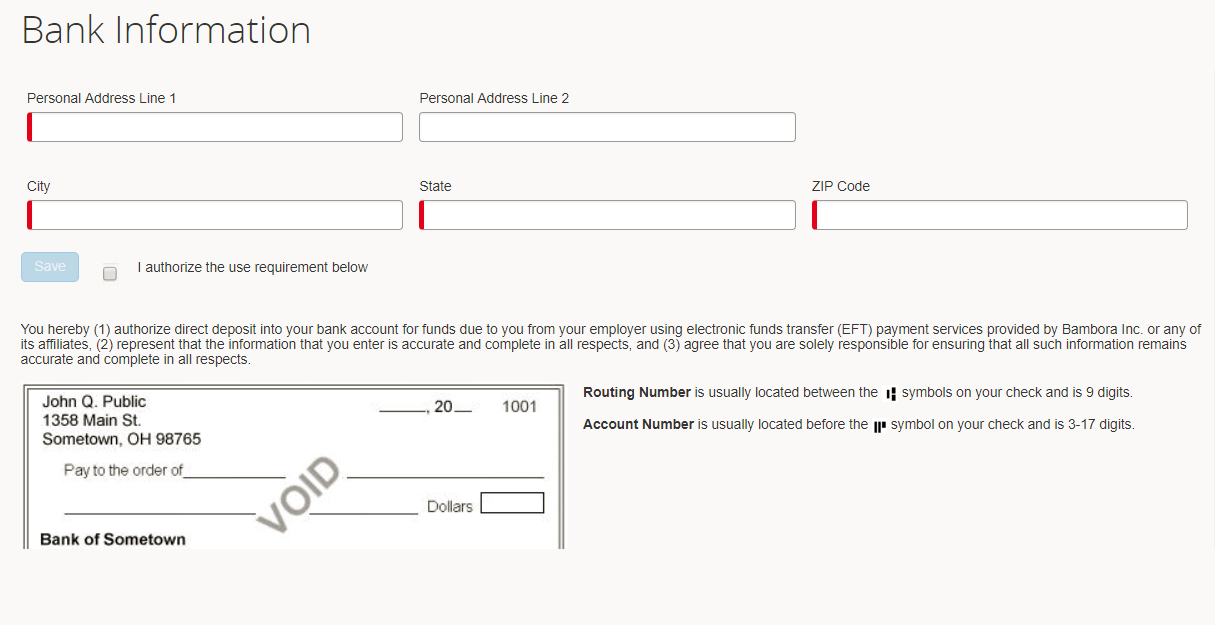 OPTION 2:If you submit a new report after November 8th, you will be prompted to opt in directly from the submission screen. Once you’ve checked the box and submitted, you’re all set.Note: This pop-up window will only show if you have out-of-pocket expense(s) in the report AND you did not do Option 1.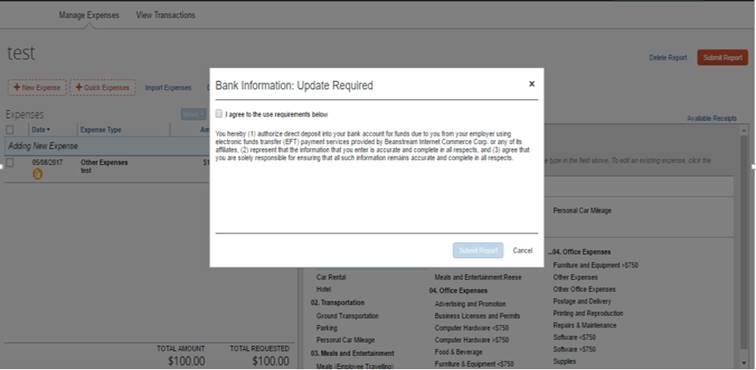 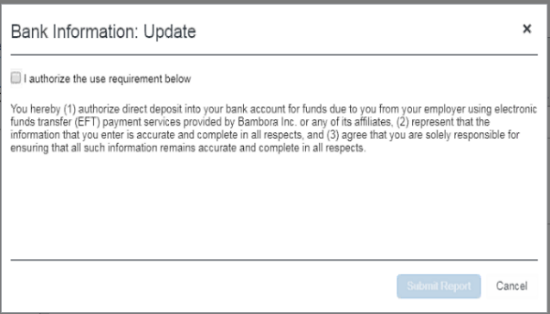 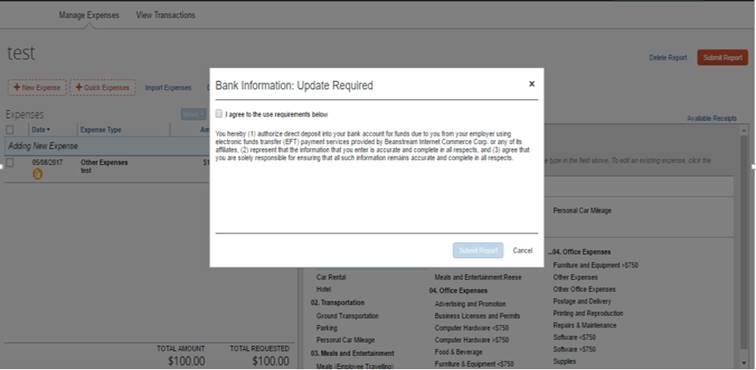 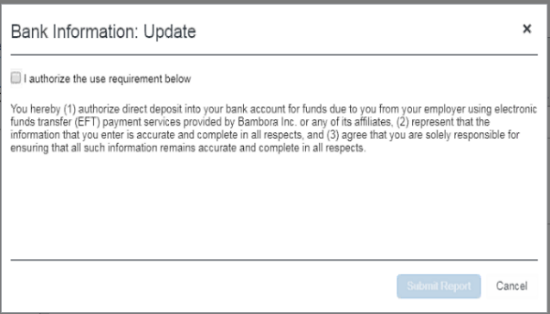 